 GUÍA DE ACTIVIDADES N°4  “ESTRUCTURA Y ORGANIZACIÓN DEL ADN”ACTIVIDAD A DESARROLLAR: Responda las siguientes preguntas utilizando su guía de contenidos o  su texto de estudio en las páginas 142 y 143.1.- Defina los siguientes conceptos considerando la estructura y organización del ADN (material genético).a.- Nucleótidos: ……………………………………………………………………………………...…………………………………………………………………………………………………………b.- Bases nitrogenadas: …………………………………………………………………………….…………………………………………………………………………………………………………c.- Genes: ………………………………………………………………………………………………………………………………………………………………………………………………………d.- Genoma: ………………………………………………………………………………………….…………………………………………………………………………………………………………e.- Cromatina: ……………………………………………………………………………………….…………………………………………………………………………………………………………f.- Histonas: …………………………………………………………………………………………………………………………………………………………………………………………………..g.- Cromosoma: …………………………………………………………………………………….…………………………………………………………………………………………………………2.- Conociendo la existencia de una “complementariedad” entre las bases nitrogenadas, complete la cadena complementaria de la molécula de ADN siguiendo el ejemplo:Molécula   Ej.                       .   Timina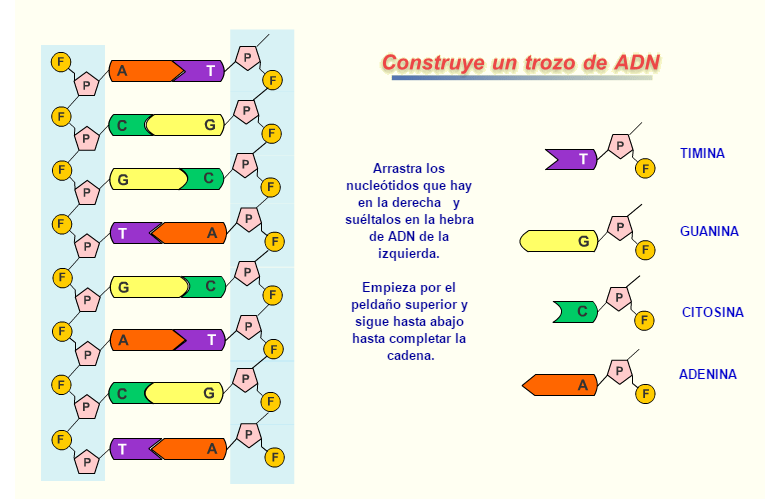      de   ADN                         ASIGNATURA: BiologíaCURSO:  2° medioPROFESOR(A): Franchesca GajardoNombre:Nombre:Correo: fran_1224@hotmail.comFecha de entrega:  junio, 2020.Fecha de entrega:  junio, 2020.Correo: fran_1224@hotmail.comINSTRUCCIONES:Escriba su nombre y fecha.                      Lea atentamente las instrucciones, si no le queda claro, lea las veces que lo necesite.Utilice destacador, marcando lo que necesite para responder.Responda utilizando lápiz pasta, negro o azul. No use lápiz grafito.Escriba claro, así leeremos mejor sus respuestas.Ahora empiece a trabajar. ¡Éxito!INSTRUCCIONES:Escriba su nombre y fecha.                      Lea atentamente las instrucciones, si no le queda claro, lea las veces que lo necesite.Utilice destacador, marcando lo que necesite para responder.Responda utilizando lápiz pasta, negro o azul. No use lápiz grafito.Escriba claro, así leeremos mejor sus respuestas.Ahora empiece a trabajar. ¡Éxito!INSTRUCCIONES:Escriba su nombre y fecha.                      Lea atentamente las instrucciones, si no le queda claro, lea las veces que lo necesite.Utilice destacador, marcando lo que necesite para responder.Responda utilizando lápiz pasta, negro o azul. No use lápiz grafito.Escriba claro, así leeremos mejor sus respuestas.Ahora empiece a trabajar. ¡Éxito!